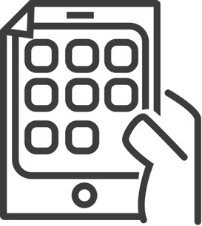 Schlaumäuse – WörterseeTechnische VoraussetzungenApp verfügbar im Apple App Store  Browser eines internetfähigen ComputersKostenKostenlosFach und JahrgangsstufeDeutschVorschule und Jahrgangsstufe 1Fachspezifische InhalteFörderung der phonologischen Bewusstheit Minimalpaare suchen und finden (Reimwörter)FunktionenSelbstständiges Entdecken der Welt der Sprache Systematische Gliederung und intuitive Bedienoberfläche, Begleitung durch die Maskottchen Lingo und Lette erleichtern es, sich zu orientierenNeben Deutsch sind sämtliche Spielanleitungen, und Hinweise der Maskottchen auch in englischer, französischer und arabischer Sprache verfügbarDownloadIm Browser:www.schlaumaeuse.de/App/106-Online-spielen.htmFür iOS:apps.apple.com/de/app/schlaumäuse-wörtersee/id1224060089RegistrierungNicht notwendigBeim erstmaligen Öffnen der App muss lediglich eine Spielfigur ausgewählt und ein Name (Vorname, Spitz- oder Fantasiename möglich) für die Anmeldung eingegeben werdenBeim erneuten Öffnen kann mit dem zuvor angegebenen Namen weitergespielt oder ein neues Profil für eine weitere Nutzerin oder einen weiteren Nutzer angelegt werdenDatenschutzDatenschutzerklärung zu finden unter: www.schlaumaeuse.de/86-Datenschutz.htm  Weitere Informationen zum Datenschutz an Schulenhttps://www.schulministerium.nrw/schule-bildung/recht/datenschutz-im-schulbereichVor dem Einsatz der App empfiehlt es sich, die Nutzung mit der Schulleitung und den Verantwortlichen für den Datenschutz der Schule abzuklären.